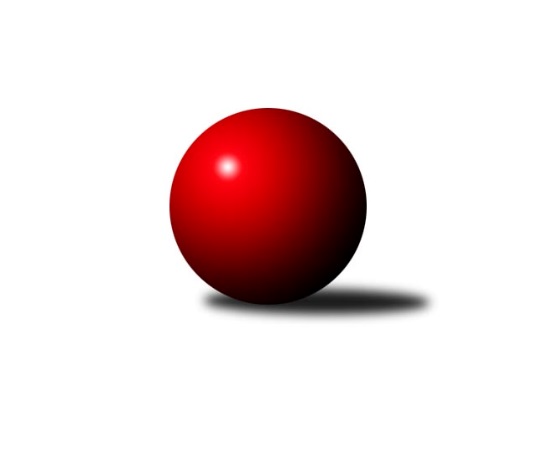 Č.10Ročník 2013/2014	5.6.2024 3. KLM C  2013/2014Statistika 10. kolaTabulka družstev:		družstvo	záp	výh	rem	proh	skore	sety	průměr	body	plné	dorážka	chyby	1.	SK Camo Slavičín ˝A˝	10	6	1	3	46.0 : 34.0 	(130.5 : 109.5)	3186	13	2153	1033	33.1	2.	TJ Spartak Přerov ˝B˝	10	6	0	4	46.0 : 34.0 	(124.5 : 115.5)	3040	12	2042	999	30.3	3.	TJ Unie Hlubina ˝A˝	10	6	0	4	46.0 : 34.0 	(122.0 : 118.0)	3088	12	2099	988	33.4	4.	SKK Ostrava ˝A˝	10	5	1	4	42.0 : 38.0 	(130.0 : 110.0)	3107	11	2106	1001	39	5.	KK Šumperk˝A˝	10	5	1	4	42.0 : 38.0 	(124.5 : 115.5)	3081	11	2092	989	31.5	6.	TJ Sokol Bohumín ˝A˝	10	5	1	4	42.0 : 38.0 	(122.0 : 118.0)	3086	11	2091	995	33.6	7.	KK Zábřeh ˝B˝	10	5	1	4	42.0 : 38.0 	(118.0 : 122.0)	3137	11	2145	992	33.2	8.	Sokol Přemyslovice˝A˝	10	5	1	4	39.5 : 40.5 	(118.0 : 122.0)	3092	11	2092	1000	33.5	9.	HKK Olomouc ˝B˝	10	5	0	5	40.5 : 39.5 	(113.5 : 126.5)	3113	10	2108	1004	31.6	10.	TJ Tatran Litovel ˝A˝	10	4	1	5	40.0 : 40.0 	(124.0 : 116.0)	3106	9	2116	991	35.8	11.	TJ  Krnov ˝A˝	10	3	0	7	34.0 : 46.0 	(116.0 : 124.0)	3127	6	2102	1025	34.5	12.	TJ Sokol Michálkovice ˝A˝	10	1	1	8	20.0 : 60.0 	(97.0 : 143.0)	3024	3	2104	919	45.5Tabulka doma:		družstvo	záp	výh	rem	proh	skore	sety	průměr	body	maximum	minimum	1.	TJ Sokol Bohumín ˝A˝	5	5	0	0	30.0 : 10.0 	(70.0 : 50.0)	3086	10	3141	3037	2.	TJ Unie Hlubina ˝A˝	6	5	0	1	34.0 : 14.0 	(84.0 : 60.0)	3073	10	3129	2946	3.	SK Camo Slavičín ˝A˝	6	4	1	1	31.0 : 17.0 	(81.0 : 63.0)	3099	9	3155	3017	4.	TJ Spartak Přerov ˝B˝	4	4	0	0	24.5 : 7.5 	(55.5 : 40.5)	3252	8	3265	3228	5.	KK Šumperk˝A˝	4	4	0	0	24.0 : 8.0 	(55.0 : 41.0)	3066	8	3229	2695	6.	HKK Olomouc ˝B˝	6	4	0	2	29.0 : 19.0 	(72.0 : 72.0)	3243	8	3340	3179	7.	KK Zábřeh ˝B˝	6	4	0	2	27.0 : 21.0 	(71.5 : 72.5)	3160	8	3225	3075	8.	SKK Ostrava ˝A˝	5	3	1	1	23.5 : 16.5 	(63.5 : 56.5)	3013	7	3075	2930	9.	Sokol Přemyslovice˝A˝	6	3	1	2	24.5 : 23.5 	(69.0 : 75.0)	3139	7	3248	3098	10.	TJ  Krnov ˝A˝	4	2	0	2	19.0 : 13.0 	(53.5 : 42.5)	3258	4	3289	3225	11.	TJ Tatran Litovel ˝A˝	4	1	1	2	16.0 : 16.0 	(46.5 : 49.5)	3138	3	3164	3077	12.	TJ Sokol Michálkovice ˝A˝	4	1	0	3	10.0 : 22.0 	(38.5 : 57.5)	2984	2	3013	2908Tabulka venku:		družstvo	záp	výh	rem	proh	skore	sety	průměr	body	maximum	minimum	1.	TJ Tatran Litovel ˝A˝	6	3	0	3	24.0 : 24.0 	(77.5 : 66.5)	3100	6	3296	2955	2.	SK Camo Slavičín ˝A˝	4	2	0	2	15.0 : 17.0 	(49.5 : 46.5)	3208	4	3314	3080	3.	Sokol Přemyslovice˝A˝	4	2	0	2	15.0 : 17.0 	(49.0 : 47.0)	3094	4	3240	2978	4.	SKK Ostrava ˝A˝	5	2	0	3	18.5 : 21.5 	(66.5 : 53.5)	3110	4	3234	2944	5.	TJ Spartak Přerov ˝B˝	6	2	0	4	21.5 : 26.5 	(69.0 : 75.0)	2998	4	3226	2583	6.	KK Zábřeh ˝B˝	4	1	1	2	15.0 : 17.0 	(46.5 : 49.5)	3131	3	3309	2987	7.	KK Šumperk˝A˝	6	1	1	4	18.0 : 30.0 	(69.5 : 74.5)	3084	3	3203	2946	8.	TJ Unie Hlubina ˝A˝	4	1	0	3	12.0 : 20.0 	(38.0 : 58.0)	3092	2	3120	3035	9.	HKK Olomouc ˝B˝	4	1	0	3	11.5 : 20.5 	(41.5 : 54.5)	3080	2	3188	2919	10.	TJ  Krnov ˝A˝	6	1	0	5	15.0 : 33.0 	(62.5 : 81.5)	3101	2	3220	3011	11.	TJ Sokol Bohumín ˝A˝	5	0	1	4	12.0 : 28.0 	(52.0 : 68.0)	3086	1	3185	2960	12.	TJ Sokol Michálkovice ˝A˝	6	0	1	5	10.0 : 38.0 	(58.5 : 85.5)	3014	1	3092	2910Tabulka podzimní části:		družstvo	záp	výh	rem	proh	skore	sety	průměr	body	doma	venku	1.	SK Camo Slavičín ˝A˝	10	6	1	3	46.0 : 34.0 	(130.5 : 109.5)	3186	13 	4 	1 	1 	2 	0 	2	2.	TJ Spartak Přerov ˝B˝	10	6	0	4	46.0 : 34.0 	(124.5 : 115.5)	3040	12 	4 	0 	0 	2 	0 	4	3.	TJ Unie Hlubina ˝A˝	10	6	0	4	46.0 : 34.0 	(122.0 : 118.0)	3088	12 	5 	0 	1 	1 	0 	3	4.	SKK Ostrava ˝A˝	10	5	1	4	42.0 : 38.0 	(130.0 : 110.0)	3107	11 	3 	1 	1 	2 	0 	3	5.	KK Šumperk˝A˝	10	5	1	4	42.0 : 38.0 	(124.5 : 115.5)	3081	11 	4 	0 	0 	1 	1 	4	6.	TJ Sokol Bohumín ˝A˝	10	5	1	4	42.0 : 38.0 	(122.0 : 118.0)	3086	11 	5 	0 	0 	0 	1 	4	7.	KK Zábřeh ˝B˝	10	5	1	4	42.0 : 38.0 	(118.0 : 122.0)	3137	11 	4 	0 	2 	1 	1 	2	8.	Sokol Přemyslovice˝A˝	10	5	1	4	39.5 : 40.5 	(118.0 : 122.0)	3092	11 	3 	1 	2 	2 	0 	2	9.	HKK Olomouc ˝B˝	10	5	0	5	40.5 : 39.5 	(113.5 : 126.5)	3113	10 	4 	0 	2 	1 	0 	3	10.	TJ Tatran Litovel ˝A˝	10	4	1	5	40.0 : 40.0 	(124.0 : 116.0)	3106	9 	1 	1 	2 	3 	0 	3	11.	TJ  Krnov ˝A˝	10	3	0	7	34.0 : 46.0 	(116.0 : 124.0)	3127	6 	2 	0 	2 	1 	0 	5	12.	TJ Sokol Michálkovice ˝A˝	10	1	1	8	20.0 : 60.0 	(97.0 : 143.0)	3024	3 	1 	0 	3 	0 	1 	5Tabulka jarní části:		družstvo	záp	výh	rem	proh	skore	sety	průměr	body	doma	venku	1.	TJ  Krnov ˝A˝	0	0	0	0	0.0 : 0.0 	(0.0 : 0.0)	0	0 	0 	0 	0 	0 	0 	0 	2.	SK Camo Slavičín ˝A˝	0	0	0	0	0.0 : 0.0 	(0.0 : 0.0)	0	0 	0 	0 	0 	0 	0 	0 	3.	TJ Spartak Přerov ˝B˝	0	0	0	0	0.0 : 0.0 	(0.0 : 0.0)	0	0 	0 	0 	0 	0 	0 	0 	4.	KK Šumperk˝A˝	0	0	0	0	0.0 : 0.0 	(0.0 : 0.0)	0	0 	0 	0 	0 	0 	0 	0 	5.	Sokol Přemyslovice˝A˝	0	0	0	0	0.0 : 0.0 	(0.0 : 0.0)	0	0 	0 	0 	0 	0 	0 	0 	6.	KK Zábřeh ˝B˝	0	0	0	0	0.0 : 0.0 	(0.0 : 0.0)	0	0 	0 	0 	0 	0 	0 	0 	7.	TJ Sokol Michálkovice ˝A˝	0	0	0	0	0.0 : 0.0 	(0.0 : 0.0)	0	0 	0 	0 	0 	0 	0 	0 	8.	SKK Ostrava ˝A˝	0	0	0	0	0.0 : 0.0 	(0.0 : 0.0)	0	0 	0 	0 	0 	0 	0 	0 	9.	TJ Sokol Bohumín ˝A˝	0	0	0	0	0.0 : 0.0 	(0.0 : 0.0)	0	0 	0 	0 	0 	0 	0 	0 	10.	TJ Unie Hlubina ˝A˝	0	0	0	0	0.0 : 0.0 	(0.0 : 0.0)	0	0 	0 	0 	0 	0 	0 	0 	11.	HKK Olomouc ˝B˝	0	0	0	0	0.0 : 0.0 	(0.0 : 0.0)	0	0 	0 	0 	0 	0 	0 	0 	12.	TJ Tatran Litovel ˝A˝	0	0	0	0	0.0 : 0.0 	(0.0 : 0.0)	0	0 	0 	0 	0 	0 	0 	0 Zisk bodů pro družstvo:		jméno hráče	družstvo	body	zápasy	v %	dílčí body	sety	v %	1.	Jaroslav Sedlář 	KK Šumperk˝A˝ 	10	/	10	(100%)	29.5	/	40	(74%)	2.	Michal Hejtmánek 	TJ Unie Hlubina ˝A˝ 	9	/	9	(100%)	26.5	/	36	(74%)	3.	Karel Ivaniš 	SK Camo Slavičín ˝A˝ 	8	/	9	(89%)	25.5	/	36	(71%)	4.	Petr Vácha 	TJ Spartak Přerov ˝B˝ 	8	/	9	(89%)	22.5	/	36	(63%)	5.	Vlastimil Kotrla 	TJ  Krnov ˝A˝ 	8	/	10	(80%)	26	/	40	(65%)	6.	Michal Albrecht 	KK Zábřeh ˝B˝ 	8	/	10	(80%)	25	/	40	(63%)	7.	Petr Holas 	SKK Ostrava ˝A˝ 	7	/	9	(78%)	23	/	36	(64%)	8.	Pavel Sláma 	SK Camo Slavičín ˝A˝ 	7	/	9	(78%)	22.5	/	36	(63%)	9.	Radek Grulich 	Sokol Přemyslovice˝A˝ 	7	/	9	(78%)	21.5	/	36	(60%)	10.	Matouš Krajzinger 	HKK Olomouc ˝B˝ 	7	/	10	(70%)	22	/	40	(55%)	11.	Eduard Tomek 	Sokol Přemyslovice˝A˝ 	7	/	10	(70%)	19.5	/	40	(49%)	12.	Jakub Pekárek 	SK Camo Slavičín ˝A˝ 	6	/	8	(75%)	20.5	/	32	(64%)	13.	Josef Karafiát 	KK Zábřeh ˝B˝ 	6	/	8	(75%)	18	/	32	(56%)	14.	Jiří Čamek 	TJ Tatran Litovel ˝A˝ 	6	/	9	(67%)	23	/	36	(64%)	15.	Milan Kanda 	TJ Spartak Přerov ˝B˝ 	6	/	9	(67%)	22	/	36	(61%)	16.	Jaromír Rabenseifner 	KK Šumperk˝A˝ 	6	/	9	(67%)	21	/	36	(58%)	17.	Pavel Gerlich 	SKK Ostrava ˝A˝ 	6	/	9	(67%)	20.5	/	36	(57%)	18.	Milan Šula 	KK Zábřeh ˝B˝ 	6	/	9	(67%)	20	/	36	(56%)	19.	Jozef Kuzma 	TJ Sokol Bohumín ˝A˝ 	6	/	9	(67%)	19.5	/	36	(54%)	20.	Václav Švub 	KK Zábřeh ˝B˝ 	6	/	10	(60%)	21.5	/	40	(54%)	21.	Petr Kuttler 	TJ Sokol Bohumín ˝A˝ 	6	/	10	(60%)	21	/	40	(53%)	22.	František Oliva 	TJ Unie Hlubina ˝A˝ 	6	/	10	(60%)	19.5	/	40	(49%)	23.	Vladimír Šipula 	TJ Sokol Bohumín ˝A˝ 	5	/	6	(83%)	17	/	24	(71%)	24.	Kamil Bartoš 	HKK Olomouc ˝B˝ 	5	/	6	(83%)	15	/	24	(63%)	25.	Jakub Mokoš 	TJ Tatran Litovel ˝A˝ 	5	/	7	(71%)	18	/	28	(64%)	26.	Jiří Trnka 	SKK Ostrava ˝A˝ 	5	/	8	(63%)	20.5	/	32	(64%)	27.	Vladimír Konečný 	TJ Unie Hlubina ˝A˝ 	5	/	8	(63%)	16	/	32	(50%)	28.	David Čulík 	TJ Tatran Litovel ˝A˝ 	5	/	9	(56%)	16	/	36	(44%)	29.	Milan Sekanina 	HKK Olomouc ˝B˝ 	5	/	10	(50%)	24.5	/	40	(61%)	30.	Miroslav Smrčka 	KK Šumperk˝A˝ 	5	/	10	(50%)	23.5	/	40	(59%)	31.	Jiří Fiala 	TJ Tatran Litovel ˝A˝ 	5	/	10	(50%)	19	/	40	(48%)	32.	Libor Pekárek ml. 	SK Camo Slavičín ˝A˝ 	5	/	10	(50%)	19	/	40	(48%)	33.	Petr Chodura 	TJ Unie Hlubina ˝A˝ 	5	/	10	(50%)	17.5	/	40	(44%)	34.	Martin Koraba 	TJ  Krnov ˝A˝ 	5	/	10	(50%)	14	/	40	(35%)	35.	Milan Zezulka 	Sokol Přemyslovice˝A˝ 	4.5	/	9	(50%)	21	/	36	(58%)	36.	Vojtěch Venclík 	TJ Spartak Přerov ˝B˝ 	4.5	/	9	(50%)	18	/	36	(50%)	37.	Břetislav Sobota 	HKK Olomouc ˝B˝ 	4.5	/	10	(45%)	14.5	/	40	(36%)	38.	Pavel Niesyt 	TJ Sokol Bohumín ˝A˝ 	4	/	6	(67%)	15.5	/	24	(65%)	39.	Marian Hošek 	HKK Olomouc ˝B˝ 	4	/	6	(67%)	11.5	/	24	(48%)	40.	David Janušík 	TJ Spartak Přerov ˝B˝ 	4	/	6	(67%)	10	/	24	(42%)	41.	Vojtěch Jurníček 	Sokol Přemyslovice˝A˝ 	4	/	8	(50%)	16.5	/	32	(52%)	42.	Michal Zatyko 	TJ Unie Hlubina ˝A˝ 	4	/	9	(44%)	19	/	36	(53%)	43.	Petr Bařinka 	SK Camo Slavičín ˝A˝ 	4	/	9	(44%)	17	/	36	(47%)	44.	Jaromír Martiník 	TJ  Krnov ˝A˝ 	4	/	9	(44%)	16	/	36	(44%)	45.	Petr Řepecký 	TJ Sokol Michálkovice ˝A˝ 	4	/	10	(40%)	23.5	/	40	(59%)	46.	Radek Foltýn 	SKK Ostrava ˝A˝ 	4	/	10	(40%)	23	/	40	(58%)	47.	Vladimír Korta 	SKK Ostrava ˝A˝ 	4	/	10	(40%)	18.5	/	40	(46%)	48.	Fridrich Péli 	TJ Sokol Bohumín ˝A˝ 	4	/	10	(40%)	16	/	40	(40%)	49.	Vladimír Mánek 	TJ Spartak Přerov ˝B˝ 	3.5	/	7	(50%)	15	/	28	(54%)	50.	Aleš Kohutek 	TJ Sokol Bohumín ˝A˝ 	3	/	5	(60%)	14	/	20	(70%)	51.	Petr Axman 	TJ Tatran Litovel ˝A˝ 	3	/	5	(60%)	10	/	20	(50%)	52.	Josef Linhart 	TJ Sokol Michálkovice ˝A˝ 	3	/	5	(60%)	9	/	20	(45%)	53.	Jaroslav Lakomý 	TJ  Krnov ˝A˝ 	3	/	6	(50%)	13.5	/	24	(56%)	54.	Martin Mikulič 	KK Šumperk˝A˝ 	3	/	6	(50%)	13	/	24	(54%)	55.	Miroslav Pytel 	SKK Ostrava ˝A˝ 	3	/	6	(50%)	13	/	24	(54%)	56.	Jaroslav Klekner 	TJ Unie Hlubina ˝A˝ 	3	/	6	(50%)	10.5	/	24	(44%)	57.	Marek Veselý 	TJ  Krnov ˝A˝ 	3	/	7	(43%)	17.5	/	28	(63%)	58.	Jaroslav Vymazal 	KK Šumperk˝A˝ 	3	/	7	(43%)	13	/	28	(46%)	59.	Bedřich Pluhař 	TJ  Krnov ˝A˝ 	3	/	8	(38%)	14	/	32	(44%)	60.	Štefan Dendis 	TJ Sokol Bohumín ˝A˝ 	3	/	8	(38%)	12.5	/	32	(39%)	61.	Kamil Axman 	TJ Tatran Litovel ˝A˝ 	3	/	9	(33%)	18.5	/	36	(51%)	62.	Václav Ondruch 	KK Zábřeh ˝B˝ 	3	/	9	(33%)	15.5	/	36	(43%)	63.	Jiří Zezulka st. 	Sokol Přemyslovice˝A˝ 	3	/	10	(30%)	20	/	40	(50%)	64.	Jiří Zimek 	SK Camo Slavičín ˝A˝ 	3	/	10	(30%)	17	/	40	(43%)	65.	Václav Hrejzek 	TJ Sokol Michálkovice ˝A˝ 	3	/	10	(30%)	16	/	40	(40%)	66.	Jiří Divila ml. 	TJ Spartak Přerov ˝B˝ 	2	/	4	(50%)	6.5	/	16	(41%)	67.	Petr Brablec 	TJ Unie Hlubina ˝A˝ 	2	/	6	(33%)	11	/	24	(46%)	68.	Martin Weiss 	TJ  Krnov ˝A˝ 	2	/	6	(33%)	10.5	/	24	(44%)	69.	Tomáš Rechtoris 	TJ Sokol Michálkovice ˝A˝ 	2	/	8	(25%)	13	/	32	(41%)	70.	Zdeněk Peč 	Sokol Přemyslovice˝A˝ 	2	/	8	(25%)	11	/	32	(34%)	71.	Michal Zych 	TJ Sokol Michálkovice ˝A˝ 	2	/	9	(22%)	13	/	36	(36%)	72.	Pavel Heinisch 	KK Šumperk˝A˝ 	2	/	10	(20%)	14.5	/	40	(36%)	73.	Josef Jurášek 	TJ Sokol Michálkovice ˝A˝ 	2	/	10	(20%)	10.5	/	40	(26%)	74.	Gustav Vojtek 	KK Šumperk˝A˝ 	1	/	1	(100%)	3	/	4	(75%)	75.	Petr Jindra 	TJ Tatran Litovel ˝A˝ 	1	/	1	(100%)	2.5	/	4	(63%)	76.	Bronislav Fojtík 	SK Camo Slavičín ˝A˝ 	1	/	1	(100%)	2	/	4	(50%)	77.	Josef Šrámek 	HKK Olomouc ˝B˝ 	1	/	1	(100%)	2	/	4	(50%)	78.	Jan Tögel 	HKK Olomouc ˝B˝ 	1	/	1	(100%)	2	/	4	(50%)	79.	Leopold Jašek 	HKK Olomouc ˝B˝ 	1	/	2	(50%)	5	/	8	(63%)	80.	Jiří Řepecký 	TJ Sokol Michálkovice ˝A˝ 	1	/	2	(50%)	4	/	8	(50%)	81.	Stanislav Beňa st.	TJ Spartak Přerov ˝B˝ 	1	/	2	(50%)	4	/	8	(50%)	82.	Radek Hejtman 	HKK Olomouc ˝B˝ 	1	/	2	(50%)	4	/	8	(50%)	83.	Jiří Hradílek 	TJ Spartak Přerov ˝B˝ 	1	/	3	(33%)	7	/	12	(58%)	84.	František Baleka 	TJ Tatran Litovel ˝A˝ 	1	/	3	(33%)	5	/	12	(42%)	85.	Miroslav Talášek 	TJ Tatran Litovel ˝A˝ 	1	/	5	(20%)	8	/	20	(40%)	86.	Libor Tkáč 	SKK Ostrava ˝A˝ 	1	/	5	(20%)	8	/	20	(40%)	87.	Petr Jurášek 	TJ Sokol Michálkovice ˝A˝ 	1	/	5	(20%)	7	/	20	(35%)	88.	Jiří Divila st. 	TJ Spartak Přerov ˝B˝ 	1	/	6	(17%)	11.5	/	24	(48%)	89.	Luboš Blinka 	TJ Tatran Litovel ˝A˝ 	0	/	1	(0%)	2	/	4	(50%)	90.	Stanislav Brosinger 	TJ Tatran Litovel ˝A˝ 	0	/	1	(0%)	2	/	4	(50%)	91.	Petr Trefil 	SK Camo Slavičín ˝A˝ 	0	/	1	(0%)	2	/	4	(50%)	92.	Petr Vaněk 	TJ  Krnov ˝A˝ 	0	/	1	(0%)	1.5	/	4	(38%)	93.	Miroslav Ondrouch 	Sokol Přemyslovice˝A˝ 	0	/	1	(0%)	1.5	/	4	(38%)	94.	Jan Sedláček 	Sokol Přemyslovice˝A˝ 	0	/	1	(0%)	1	/	4	(25%)	95.	Dušan Říha 	HKK Olomouc ˝B˝ 	0	/	1	(0%)	1	/	4	(25%)	96.	Antonín Guman 	KK Zábřeh ˝B˝ 	0	/	1	(0%)	1	/	4	(25%)	97.	Milan Dvorský 	Sokol Přemyslovice˝A˝ 	0	/	1	(0%)	0	/	4	(0%)	98.	Jiří Jedlička 	TJ  Krnov ˝A˝ 	0	/	1	(0%)	0	/	4	(0%)	99.	Jiří Karafiát 	KK Zábřeh ˝B˝ 	0	/	1	(0%)	0	/	4	(0%)	100.	Pavel Močár 	Sokol Přemyslovice˝A˝ 	0	/	2	(0%)	4	/	8	(50%)	101.	Jiří Kropáč 	HKK Olomouc ˝B˝ 	0	/	2	(0%)	2	/	8	(25%)	102.	Radek Malíšek 	HKK Olomouc ˝B˝ 	0	/	2	(0%)	1	/	8	(13%)	103.	Jan Körner 	KK Zábřeh ˝B˝ 	0	/	3	(0%)	6	/	12	(50%)	104.	Jiří Srovnal 	KK Zábřeh ˝B˝ 	0	/	3	(0%)	2	/	12	(17%)	105.	Jan Semrád 	KK Šumperk˝A˝ 	0	/	4	(0%)	4	/	16	(25%)	106.	Alexandr Krajzinger 	HKK Olomouc ˝B˝ 	0	/	5	(0%)	7	/	20	(35%)	107.	Tomáš Dražil 	KK Zábřeh ˝B˝ 	0	/	5	(0%)	5	/	20	(25%)Průměry na kuželnách:		kuželna	průměr	plné	dorážka	chyby	výkon na hráče	1.	 Horní Benešov, 1-4	3243	2191	1051	31.8	(540.6)	2.	HKK Olomouc, 1-8	3211	2160	1050	35.4	(535.3)	3.	TJ Spartak Přerov, 1-6	3198	2158	1040	30.9	(533.0)	4.	Sokol Přemyslovice, 1-4	3128	2091	1036	29.3	(521.5)	5.	KK Zábřeh, 1-4	3115	2111	1003	30.5	(519.2)	6.	KK Šumperk, 1-4	3091	2088	1003	32.0	(515.3)	7.	KC Zlín, 1-4	3076	2088	987	38.3	(512.8)	8.	TJ Sokol Bohumín, 1-4	3028	2080	947	40.8	(504.7)	9.	TJ VOKD Poruba, 1-4	3017	2065	952	37.4	(502.9)Nejlepší výkony na kuželnách: Horní Benešov, 1-4SK Camo Slavičín ˝A˝	3314	4. kolo	Marek Veselý 	TJ  Krnov ˝A˝	585	4. koloKK Zábřeh ˝B˝	3309	2. kolo	Bedřich Pluhař 	TJ  Krnov ˝A˝	582	2. koloTJ  Krnov ˝A˝	3289	4. kolo	Miroslav Smrčka 	KK Šumperk˝A˝	577	8. koloTJ  Krnov ˝A˝	3263	6. kolo	Michal Albrecht 	KK Zábřeh ˝B˝	577	2. koloTJ  Krnov ˝A˝	3253	2. kolo	Vlastimil Kotrla 	TJ  Krnov ˝A˝	573	6. koloTJ  Krnov ˝A˝	3225	8. kolo	Marek Veselý 	TJ  Krnov ˝A˝	572	6. koloKK Šumperk˝A˝	3203	8. kolo	Bronislav Fojtík 	SK Camo Slavičín ˝A˝	570	4. koloTJ Sokol Michálkovice ˝A˝	3092	6. kolo	Josef Karafiát 	KK Zábřeh ˝B˝	567	2. kolo		. kolo	Pavel Sláma 	SK Camo Slavičín ˝A˝	566	4. kolo		. kolo	Milan Šula 	KK Zábřeh ˝B˝	563	2. koloHKK Olomouc, 1-8HKK Olomouc ˝B˝	3340	10. kolo	Marian Hošek 	HKK Olomouc ˝B˝	599	10. koloHKK Olomouc ˝B˝	3312	8. kolo	Jiří Zezulka st. 	Sokol Přemyslovice˝A˝	592	5. koloSK Camo Slavičín ˝A˝	3244	8. kolo	Břetislav Sobota 	HKK Olomouc ˝B˝	590	8. koloSokol Přemyslovice˝A˝	3240	5. kolo	Marian Hošek 	HKK Olomouc ˝B˝	582	1. koloSKK Ostrava ˝A˝	3234	7. kolo	Jaroslav Vymazal 	KK Šumperk˝A˝	572	1. koloHKK Olomouc ˝B˝	3224	3. kolo	Kamil Bartoš 	HKK Olomouc ˝B˝	572	3. koloTJ  Krnov ˝A˝	3220	3. kolo	Milan Sekanina 	HKK Olomouc ˝B˝	567	10. koloHKK Olomouc ˝B˝	3203	5. kolo	Eduard Tomek 	Sokol Přemyslovice˝A˝	567	5. koloHKK Olomouc ˝B˝	3197	7. kolo	Břetislav Sobota 	HKK Olomouc ˝B˝	565	10. koloHKK Olomouc ˝B˝	3179	1. kolo	Břetislav Sobota 	HKK Olomouc ˝B˝	564	7. koloTJ Spartak Přerov, 1-6TJ Spartak Přerov ˝B˝	3265	4. kolo	Milan Kanda 	TJ Spartak Přerov ˝B˝	598	2. koloTJ Spartak Přerov ˝B˝	3257	6. kolo	Vlastimil Kotrla 	TJ  Krnov ˝A˝	571	9. koloTJ Spartak Přerov ˝B˝	3256	2. kolo	Petr Vácha 	TJ Spartak Přerov ˝B˝	563	9. koloTJ Spartak Přerov ˝B˝	3228	9. kolo	Vojtěch Venclík 	TJ Spartak Přerov ˝B˝	563	6. koloHKK Olomouc ˝B˝	3188	2. kolo	Milan Kanda 	TJ Spartak Přerov ˝B˝	561	4. koloTJ Sokol Bohumín ˝A˝	3185	4. kolo	Milan Sekanina 	HKK Olomouc ˝B˝	560	2. koloTJ  Krnov ˝A˝	3122	9. kolo	Petr Vácha 	TJ Spartak Přerov ˝B˝	560	4. koloTJ Tatran Litovel ˝A˝	3085	6. kolo	Milan Kanda 	TJ Spartak Přerov ˝B˝	558	9. kolo		. kolo	Vojtěch Venclík 	TJ Spartak Přerov ˝B˝	557	2. kolo		. kolo	Jiří Divila st. 	TJ Spartak Přerov ˝B˝	557	6. koloSokol Přemyslovice, 1-4Sokol Přemyslovice˝A˝	3248	1. kolo	Karel Ivaniš 	SK Camo Slavičín ˝A˝	580	6. koloSKK Ostrava ˝A˝	3220	3. kolo	Jiří Trnka 	SKK Ostrava ˝A˝	573	3. koloSK Camo Slavičín ˝A˝	3193	6. kolo	Vlastimil Kotrla 	TJ  Krnov ˝A˝	572	1. koloTJ Tatran Litovel ˝A˝	3164	7. kolo	Jaroslav Sedlář 	KK Šumperk˝A˝	565	10. koloTJ Tatran Litovel ˝A˝	3160	2. kolo	Zdeněk Peč 	Sokol Přemyslovice˝A˝	565	1. koloKK Šumperk˝A˝	3153	5. kolo	Josef Karafiát 	KK Zábřeh ˝B˝	562	4. koloTJ Tatran Litovel ˝A˝	3151	5. kolo	Milan Zezulka 	Sokol Přemyslovice˝A˝	558	1. koloSokol Přemyslovice˝A˝	3148	9. kolo	Kamil Axman 	TJ Tatran Litovel ˝A˝	557	7. koloSokol Přemyslovice˝A˝	3138	10. kolo	Jakub Pekárek 	SK Camo Slavičín ˝A˝	557	6. koloSokol Přemyslovice˝A˝	3132	4. kolo	Milan Zezulka 	Sokol Přemyslovice˝A˝	557	6. koloKK Zábřeh, 1-4TJ Tatran Litovel ˝A˝	3296	10. kolo	Michal Albrecht 	KK Zábřeh ˝B˝	591	10. koloKK Zábřeh ˝B˝	3225	8. kolo	Jiří Fiala 	TJ Tatran Litovel ˝A˝	573	10. koloKK Zábřeh ˝B˝	3195	3. kolo	Leopold Jašek 	HKK Olomouc ˝B˝	567	6. koloKK Zábřeh ˝B˝	3194	10. kolo	Josef Karafiát 	KK Zábřeh ˝B˝	565	5. koloHKK Olomouc ˝B˝	3177	6. kolo	Štefan Dendis 	TJ Sokol Bohumín ˝A˝	564	8. koloKK Zábřeh ˝B˝	3175	5. kolo	Jiří Čamek 	TJ Tatran Litovel ˝A˝	564	10. koloTJ Sokol Bohumín ˝A˝	3126	8. kolo	Milan Šula 	KK Zábřeh ˝B˝	563	8. koloSKK Ostrava ˝A˝	3122	5. kolo	Aleš Kohutek 	TJ Sokol Bohumín ˝A˝	562	8. koloTJ Unie Hlubina ˝A˝	3120	3. kolo	Kamil Axman 	TJ Tatran Litovel ˝A˝	562	10. koloKK Zábřeh ˝B˝	3093	6. kolo	František Oliva 	TJ Unie Hlubina ˝A˝	561	3. koloKK Šumperk, 1-4KK Šumperk˝A˝	3229	7. kolo	Miroslav Smrčka 	KK Šumperk˝A˝	579	7. koloTJ Spartak Přerov ˝B˝	3226	7. kolo	Miroslav Smrčka 	KK Šumperk˝A˝	564	9. koloKK Šumperk˝A˝	3209	9. kolo	Jaroslav Sedlář 	KK Šumperk˝A˝	563	4. koloKK Šumperk˝A˝	3132	4. kolo	Milan Kanda 	TJ Spartak Přerov ˝B˝	561	7. koloTJ Unie Hlubina ˝A˝	3101	9. kolo	Jaroslav Sedlář 	KK Šumperk˝A˝	561	9. koloSK Camo Slavičín ˝A˝	3080	2. kolo	Petr Vácha 	TJ Spartak Přerov ˝B˝	558	7. koloTJ Sokol Michálkovice ˝A˝	3060	4. kolo	Vladimír Mánek 	TJ Spartak Přerov ˝B˝	557	7. koloKK Šumperk˝A˝	2695	2. kolo	Jiří Zimek 	SK Camo Slavičín ˝A˝	554	2. kolo		. kolo	Martin Mikulič 	KK Šumperk˝A˝	554	7. kolo		. kolo	Jaroslav Vymazal 	KK Šumperk˝A˝	551	9. koloKC Zlín, 1-4SK Camo Slavičín ˝A˝	3155	5. kolo	Petr Bařinka 	SK Camo Slavičín ˝A˝	576	1. koloSK Camo Slavičín ˝A˝	3137	1. kolo	Michal Hejtmánek 	TJ Unie Hlubina ˝A˝	574	5. koloKK Zábřeh ˝B˝	3136	7. kolo	Jakub Pekárek 	SK Camo Slavičín ˝A˝	573	10. koloSK Camo Slavičín ˝A˝	3116	7. kolo	Kamil Axman 	TJ Tatran Litovel ˝A˝	570	1. koloTJ Spartak Přerov ˝B˝	3111	3. kolo	Libor Pekárek ml. 	SK Camo Slavičín ˝A˝	552	9. koloSK Camo Slavičín ˝A˝	3095	10. kolo	Karel Ivaniš 	SK Camo Slavičín ˝A˝	550	1. koloSK Camo Slavičín ˝A˝	3076	9. kolo	Jakub Mokoš 	TJ Tatran Litovel ˝A˝	549	1. koloTJ Tatran Litovel ˝A˝	3060	1. kolo	Jakub Pekárek 	SK Camo Slavičín ˝A˝	549	7. koloTJ Sokol Bohumín ˝A˝	3036	10. kolo	Karel Ivaniš 	SK Camo Slavičín ˝A˝	542	7. koloTJ Unie Hlubina ˝A˝	3035	5. kolo	Milan Šula 	KK Zábřeh ˝B˝	541	7. koloTJ Sokol Bohumín, 1-4TJ Sokol Bohumín ˝A˝	3141	7. kolo	Michal Hejtmánek 	TJ Unie Hlubina ˝A˝	563	7. koloTJ Sokol Bohumín ˝A˝	3137	3. kolo	Pavel Niesyt 	TJ Sokol Bohumín ˝A˝	554	1. koloTJ Unie Hlubina ˝A˝	3110	7. kolo	Vladimír Šipula 	TJ Sokol Bohumín ˝A˝	552	7. koloTJ Spartak Přerov ˝B˝	3104	5. kolo	Jaromír Rabenseifner 	KK Šumperk˝A˝	550	3. koloTJ Tatran Litovel ˝A˝	3086	3. kolo	Petr Kuttler 	TJ Sokol Bohumín ˝A˝	549	7. koloTJ Sokol Bohumín ˝A˝	3067	9. kolo	Aleš Kohutek 	TJ Sokol Bohumín ˝A˝	544	3. koloTJ Sokol Bohumín ˝A˝	3050	5. kolo	Josef Linhart 	TJ Sokol Michálkovice ˝A˝	542	5. koloKK Šumperk˝A˝	3037	3. kolo	Petr Řepecký 	TJ Sokol Michálkovice ˝A˝	538	9. koloTJ Sokol Bohumín ˝A˝	3037	1. kolo	Pavel Niesyt 	TJ Sokol Bohumín ˝A˝	538	5. koloTJ Sokol Michálkovice ˝A˝	3013	9. kolo	Miroslav Talášek 	TJ Tatran Litovel ˝A˝	538	3. koloTJ VOKD Poruba, 1-4TJ Unie Hlubina ˝A˝	3129	4. kolo	Vlastimil Kotrla 	TJ  Krnov ˝A˝	569	10. koloTJ Unie Hlubina ˝A˝	3114	10. kolo	Vladimír Konečný 	TJ Unie Hlubina ˝A˝	567	1. koloTJ  Krnov ˝A˝	3106	10. kolo	Milan Sekanina 	HKK Olomouc ˝B˝	559	4. koloTJ Unie Hlubina ˝A˝	3092	1. kolo	Michal Hejtmánek 	TJ Unie Hlubina ˝A˝	557	10. koloTJ Unie Hlubina ˝A˝	3085	6. kolo	Petr Holas 	SKK Ostrava ˝A˝	551	1. koloSKK Ostrava ˝A˝	3075	4. kolo	Petr Holas 	SKK Ostrava ˝A˝	549	6. koloTJ Unie Hlubina ˝A˝	3069	2. kolo	Michal Hejtmánek 	TJ Unie Hlubina ˝A˝	544	4. koloSKK Ostrava ˝A˝	3049	6. kolo	Eduard Tomek 	Sokol Přemyslovice˝A˝	541	2. koloHKK Olomouc ˝B˝	3037	4. kolo	Petr Chodura 	TJ Unie Hlubina ˝A˝	539	6. koloSKK Ostrava ˝A˝	3032	1. kolo	Martin Weiss 	TJ  Krnov ˝A˝	538	10. koloČetnost výsledků:	8.0 : 0.0	2x	7.0 : 1.0	10x	6.5 : 1.5	1x	6.0 : 2.0	14x	5.5 : 2.5	1x	5.0 : 3.0	12x	4.0 : 4.0	4x	3.0 : 5.0	7x	2.0 : 6.0	4x	1.5 : 6.5	1x	1.0 : 7.0	4x